Karta pracy Temat 1.1. Komputer w życiu człowiekaDopasuj nazwę dziedziny życia do tego, jakie zastosowanie mają w niej komputery.medycynaedukacjakinematografiaprzemysłnaukaWyjaśnij pojęcia.Korzystając z instrukcji w podręczniku (s. 10), oblicz wartość dziesiętną liczby zapisanej w systemie dwójkowym.10112 …………………………………………………………..10102 …………………………………………………………..00112 …………………………………………………………..01012 …………………………………………………………..Zapoznaj się z instrukcją dotyczącą kart binarnych i wykonaj polecenia.Wejdź na stronę: http://csfieldguide.org.nz/en/interactives/binary-cards/Zasady:Kliknij w kartę, by odwróciła się rewersem (czyli tyłem – czarny kolor).
Rewers oznacza cyfrę zero, natomiast karta z kropkami oznacza cyfrę 1. Zsumowane kropki na odkrytych kartach (awersie) dają liczbę w systemie dziesiętnym. Ustaw odpowiednio karty awersem lub rewersem i zapisz w postaci cyfr 0 lub 1 ich kody binarnePrzykład: 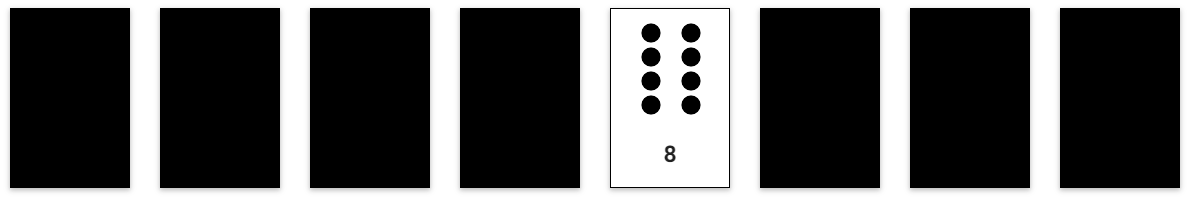 Liczba 8 w systemie binarnym to: 00001000Odszukaj kody binarne podanych liczb dziesiętnych, następnie wpisz je do tabeli.Połącz rodzaje licencji z ich opisami.SharewareFreewareAdwarePublic domainPowszechna Licencja GNU GPLDziedzinaDo czego są wykorzystywane komputeryAutomatyzują czynności wykonywane przez człowieka, zastępują ludzi przy pracach trudnych, niebezpiecznych i monotonnych.Wspomagają badania naukowe, pozwalają prowadzić symulacje różnych zjawisk przyrodniczych, wykonują złożone obliczenia.Pomagają w diagnozie chorób.Są wykorzystywane do tworzenia efektów specjalnych w filmach.Pomagają w nauce, służą do wyszukiwania i gromadzenia informacji.Bit (b)Bajt (B)System dwójkowyLiczba dziesiętnaZapis binarny111517313584176255OpisNazwa licencjiTwórca programu zrzeka się majątkowych praw autorskich.Oprogramowanie udostępnione jest nieodpłatnie, ale są w nim reklamy.Pozwala na nieodpłatne używanie programu bez ograniczeń czasowych. Program można rozpowszechniać tylko nieodpłatnie w niezmienionej formie. W niektórych przypadkach dotyczy to tylko użytkowników indywidualnych, firmy i instytucje muszą opłacić licencję.Umożliwia bezpłatne przetestowanie programu, ale z ograniczeniami, takimi jak np. określona liczba uruchomień lub czas korzystania. Po przetestowaniu program należy usunąć lub zakupić licencję.Pozwala na nieodpłatne używanie programu bez ograniczeń, można zmieniać i udoskonalać kod źródłowy. Warunkiem jest dołączanie do własnego programu oryginalnego kodu źródłowego.